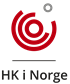 Registreringsskjema for Visma.net - Reiseregninger:Jeg bekrefter at ovennevnte opplysninger er korrekte.Dato: ___________________________________________________________________UnderskriftMedlemmets navn:Adresse:Postnr. og poststed:Personnummer (pga. skattetrekk):Kontonummer:E-post (helst privat e-postadresse):Mobilnummer: